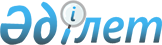 О внесении изменения в приказ Министра энергетики Республики Казахстан от 17 марта 2015 года № 207 "Об утверждении Правил учета отпуска тепловой энергии и теплоносителя"Приказ Министра энергетики Республики Казахстан от 11 августа 2016 года № 388. Зарегистрирован в Министерстве юстиции Республики Казахстан 3 октября 2016 года № 14279
      В соответствии с пунктом 2 статьи 50 Закона Республики Казахстан от 6 апреля 2016 года "О правовых актах" ПРИКАЗЫВАЮ:
      1. Внести в приказ Министра энергетики Республики Казахстан от 17 марта 2015 года № 207 "Об утверждении Правил учета отпуска тепловой энергии и теплоносителя" (зарегистрированный в Реестре государственной регистрации нормативных правовых актов за № 10862, опубликованный 16 июня 2015 года в информационно-правовой системе "Әділет") следующее изменение:
      в Правилах учета отпуска тепловой энергии и теплоносителя, утвержденных указанным приказом:
      пункт 7 изложить в следующей редакции:
      "7. Системы теплопотребления всех потребителей тепловой энергии обеспечиваются приборами коммерческого учета для расчетов за тепловую энергию с энергоснабжающей организацией. Приборы учета для расчетов за тепловую энергию обеспечиваются энергопередающей (энергопроизводящей) организацией в соответствии законодательством Республики Казахстан в сфере естественных монополий.".
      2. Департаменту электроэнергетики Министерства энергетики Республики Казахстан в установленном законодательством Республики Казахстан порядке обеспечить:
      1) государственную регистрацию настоящего приказа в Министерстве юстиции Республики Казахстан;
      2) направление копии настоящего приказа в течение десяти календарных дней со дня его государственной регистрации на официальное опубликование в периодические печатные издания, информационно-правовую систему "Әділет" и в Республиканское государственное предприятие на праве хозяйственного ведения "Республиканский центр правовой информации" Министерства юстиции Республики Казахстан для включения в эталонный контрольный банк нормативных правовых актов Республики Казахстан;
      3) размещение настоящего приказа на официальном интернет-ресурсе Министерства энергетики Республики Казахстан и интранет-портале государственных органов;
      4) в течение десяти рабочих дней после государственной регистрации настоящего приказа в Министерстве юстиции Республики Казахстан представление в Департамент юридической службы Министерства энергетики Республики Казахстан сведений об исполнении мероприятий, предусмотренных подпунктами 2) и 3) настоящего пункта.
      3. Контроль за исполнением настоящего приказа возложить на курирующего вице-министра энергетики Республики Казахстан.
      4. Настоящий приказ вводится в действие с 1 января 2017 года.
      "СОГЛАСОВАН"
Министр национальной экономики
Республики Казахстан
______________ К. Бишимбаев
от 31 августа 2016 год
					© 2012. РГП на ПХВ «Институт законодательства и правовой информации Республики Казахстан» Министерства юстиции Республики Казахстан
				
      Министр энергетики
Республики Казахстан

К. Бозумбаев
